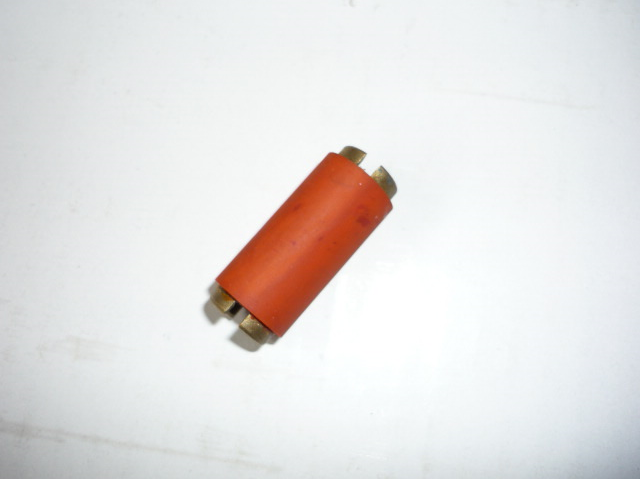 Код из 1САртикулНаименование/ Бренд/ПоставщикРазмерыД*Ш*В,ммМасса,грМатериалМесто установки/НазначениеF0071568нетРолик обрезиненный 15*8*36 ммD=15d=8H=3620Металл,резинаКромкооблицовочный станок/подача кромкиF0071568нетD=15d=8H=3620Металл,резинаКромкооблицовочный станок/подача кромкиF0071568нетHCMD=15d=8H=3620Металл,резинаКромкооблицовочный станок/подача кромки